PRZEDSZKOLNY KONKURS PLASTYCZNY„Wiosenny Kwiat”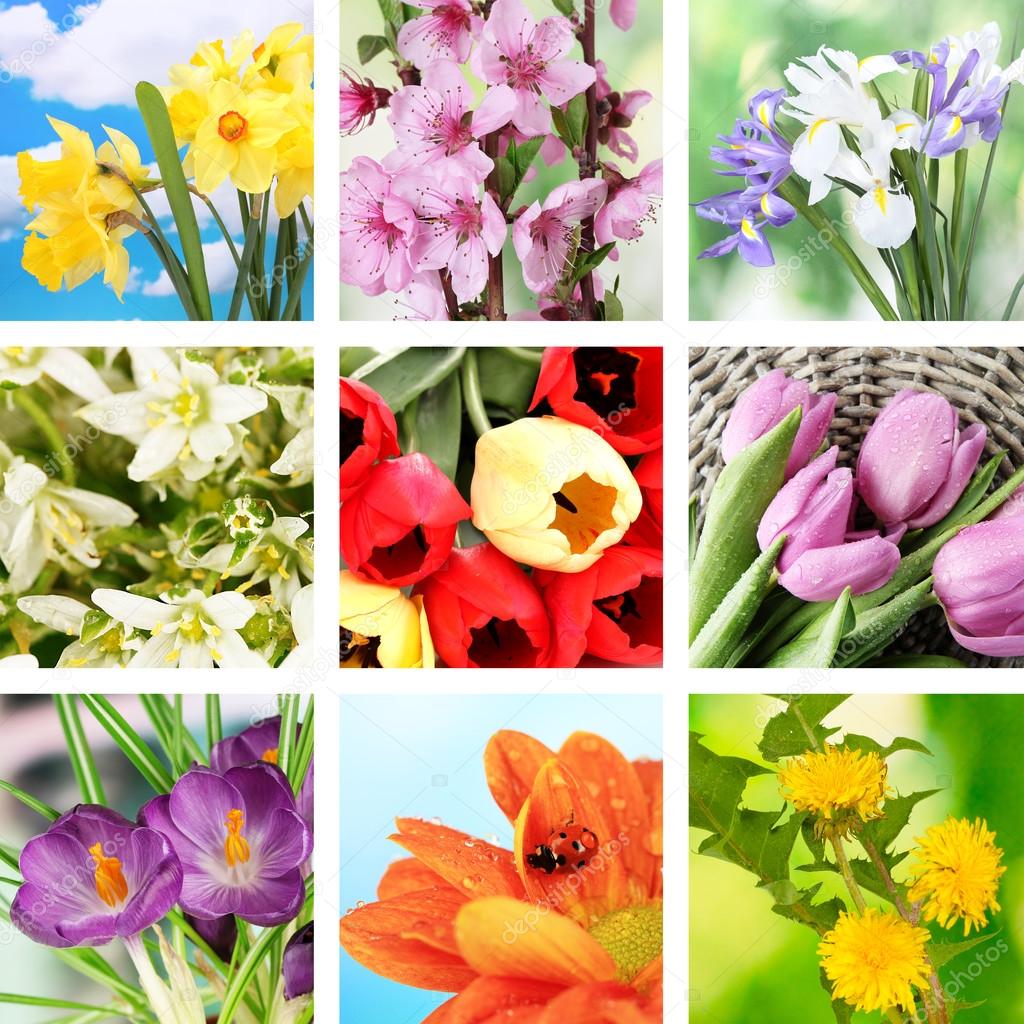 Dowolna technikaFormat A4Termin składania prac konkursowych: do 19.05.23Szczegóły i regulamin konkursu u nauczycieli poszczególnych grup.Praca wykonana samodzielnie przez dziecko w domu!!!